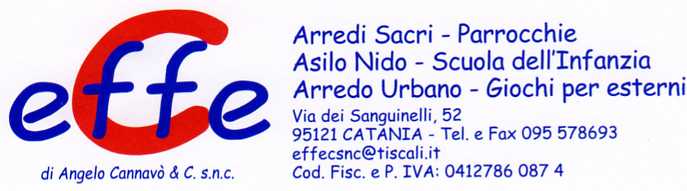 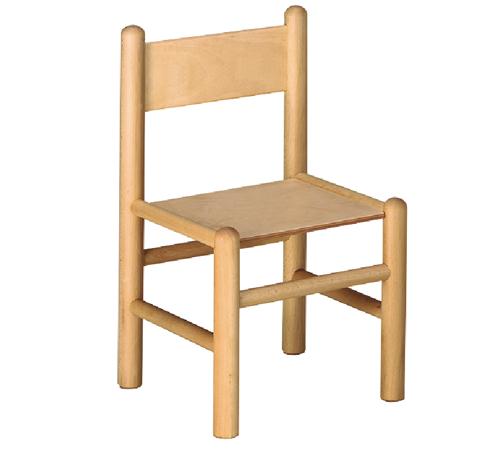 Descrizione:Sedia bimbo interamente realizzata in massello difaggio evaporato, completamente priva di spigoli,seduta e schienale in multistrato di faggio evaporatosp.8 mm, non impilabile.Altezza seduta 31 cm.Descrizione:Codice: ES0104XCategoria: Sedie per bambini
